KULTURNI DAN – 6. IN 7. RAZRED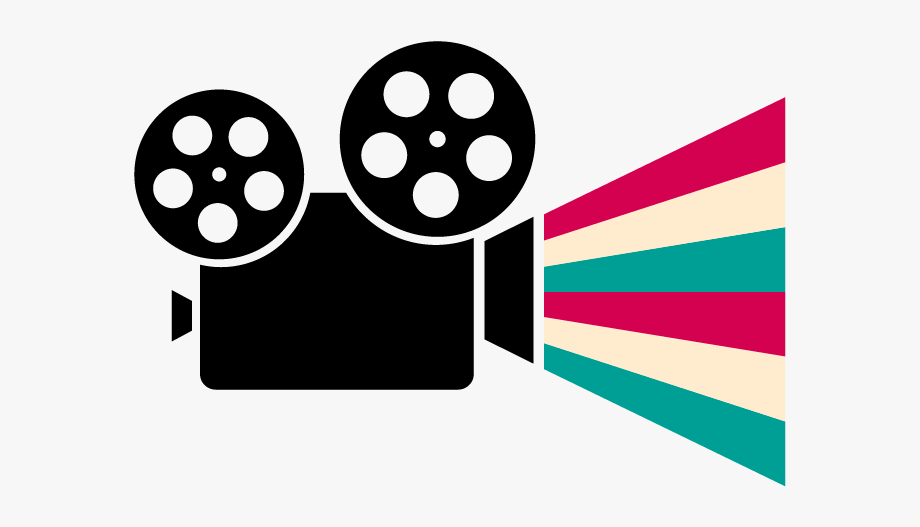 OGLED KINOPREDSTAVE KOŠARKAR NAJ BO 2 + DELAVNICE V ŠOLI                               PETEK, 8. 11. 2019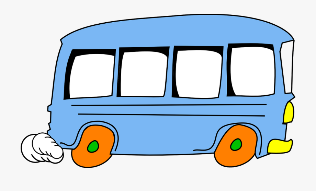 AVTOBUS 1: 6. A in 6. B + učiteljice Zupan, Martinčič, MuharAVTOBUS 2: 7. A in 7. B + učiteljice Zorman, Wolf in Prša8. 20 ODHOD AVTOBUSA 9. 00 OGLED FILMA10. 30 POVRATEK IZ RADOVLJICE V ŠOLO10. 50 MALICA V ŠOLI11. 10 – 12.45 DELAVNICE